Национальный проект "Производительность труда и поддержка занятости" на региональном уровне7 мая 2018 года Президентом России был подписан Указ №204 «О национальных целях и стратегических задачах развития Российской Федерации на период до 2024 года». Документом определены основные цели развития страны, среди которых обеспечение устойчивого роста численности населения, обеспечение темпов экономического роста выше мировых, ускоренное внедрение цифровых технологий в экономику и социальную сферу.В Санкт-Петербурге закреплена персональная ответственность за достижение целей, целевых показателей и решение задач национальных проектов, разрабатываемых во исполнение Указа Президента РФ № 204 – определены кураторы и руководители региональных составляющих национальных проектов (программ) из числа вице-губернаторов Санкт-Петербурга и руководителей ИОГВ Санкт-Петербурга.Организация реализации и контроль за исполнением Указа № 204 осуществляется на принципах проектного управления в соответствии с постановлением Правительства Российской Федерации от 31.10.2018 № 1288 "Об организации проектной деятельности в Правительстве Российской Федерации" и постановлением Правительства Санкт-Петербурга от 02.09.2019 № 591 "Об организации проектной деятельности в исполнительных органах государственной власти Санкт-Петербурга".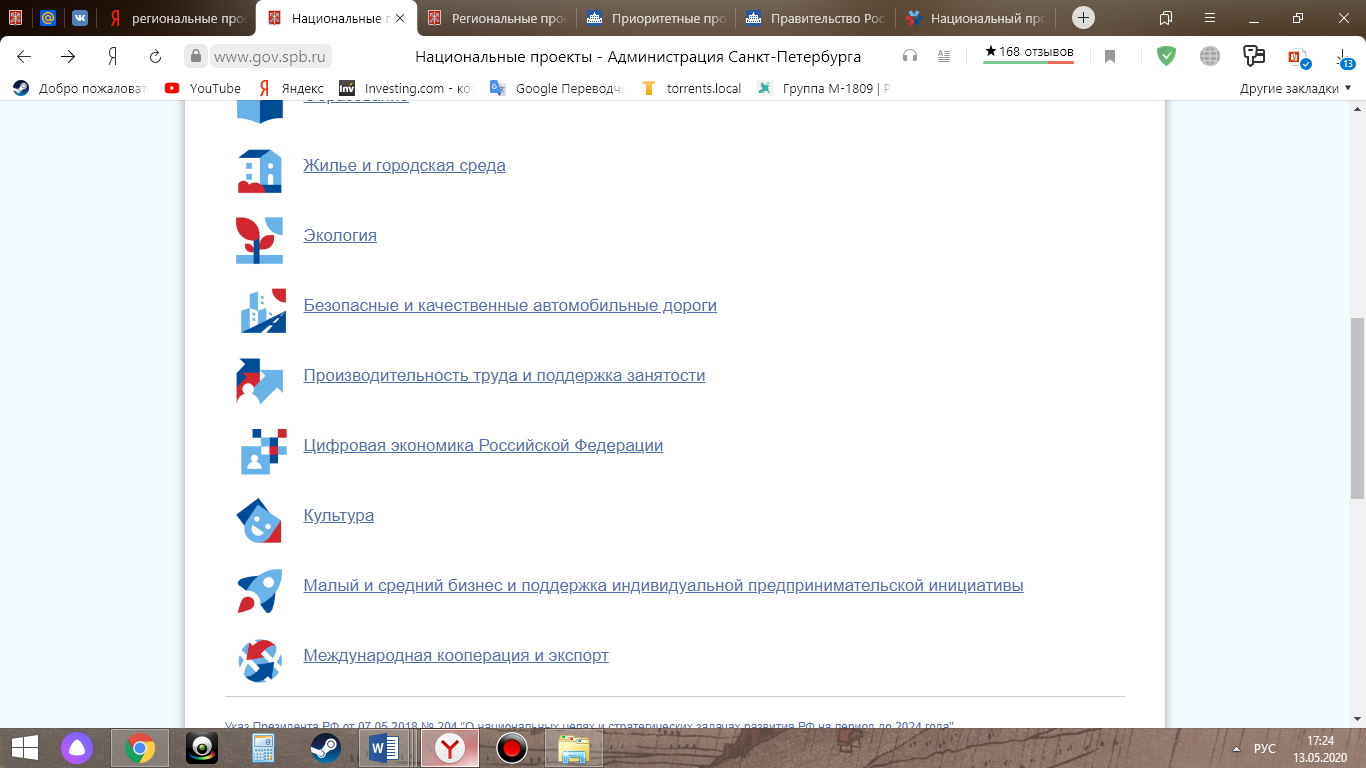 Региональные проектыСистемные меры по повышению производительности трудаЦель проекта: Достижение прироста производительности труда на средних и крупных предприятиях базовых несырьевых отраслей экономики Санкт-Петербурга  на 5 % к 2024 году за счет снижения административно - правовых ограничений для роста производительности труда, формирования системы подготовки кадров, направленной на обучение управленческого звена предприятий участников регионального проекта, экспертной поддержки предприятий участников регионального проекта с привлечением международных партнеров, формирования системы методической и организационной поддержки в рамках начальной работы предприятий на внешних рынках, формирования системы внедрения инструментов автоматизации и использования цифровых технологийКуратор РП: Е.И.Елин - вице-губернатор Санкт-ПетербургаРуководитель РП: К.А.Соловейчик –председатель Комитета по промышленной политике, инновациям и торговле Санкт-ПетербургаЦелевые показатели проектаАдресная поддержка повышения производительности труда на предприятияхЦель проекта: Достижение устойчивого роста производительности труда на средних и крупных предприятиях базовых несырьевых отраслей экономики – участниках регионального проекта на 5 % к 2024 году, в том числе за счет работы экспертов Регионального центра компетенций в сфере производительности труда в Санкт-Петербурге (далее – РЦК) по следующим направлениям: реализация мероприятий по повышению производительности труда непосредственно на предприятиях - участниках регионального проекта; помощь предприятиям в создании собственных программ по повышению производительности труда, формирование типовых решений для самостоятельного применения инструментов повышения производительности труда предприятиями; формирование команд из сотрудников предприятий – участников регионального проекта для внедрения изменений и последующей самостоятельной работы; тиражирование решений по повышению производительности трудаКуратор РП: Е.И.Елин - вице-губернатор Санкт-ПетербургаРуководитель РП: Д.С.Чернейко - председатель Комитета по труду и занятости населения Санкт-ПетербургаЦелевые показатели проектаПоддержка занятости и повышение эффективности рынка труда для обеспечения роста  производительности трудаЦель проекта: Достижение устойчивого роста производительности труда на средних и крупных предприятиях базовых несырьевых отраслей экономики – участниках регионального проекта на 5 % к 2024 году, в том числе за счет работы экспертов Регионального центра компетенций в сфере производительности труда в Санкт-Петербурге (далее – РЦК) по следующим направлениям: реализация мероприятий по повышению производительности труда непосредственно на предприятиях - участниках регионального проекта; помощь предприятиям в создании собственных программ по повышению производительности труда, формирование типовых решений для самостоятельного применения инструментов повышения производительности труда предприятиями; формирование команд из сотрудников предприятий – участников регионального проекта для внедрения изменений и последующей самостоятельной работы; тиражирование решений по повышению производительности трудаКуратор РП: Е.И.Елин - вице-губернатор Санкт-ПетербургаРуководитель РП: Д.С.Чернейко - председатель Комитета по труду и занятости населения Санкт-ПетербургаЦелевые показатели проекта